Ministerio de TurismoArchivo Institucional Ministerio de TurismoArchivo Institucional Área de Identificación Área de Identificación 1.1 IdentificadorSV-MITUREl Salvador-Ministerio de Turismo1.2 Forma autorizada del nombreMinisterio de TurismoArchivos Gubernamentales1.3 Forma paralela del nombreMITURMinisterio de Turismo1.4 Otras Formas del nombre--1.5 Tipo de institución que conserva los fondos de archivoGubernamental, Público, SectorialÁrea de ContactoÁrea de Contacto2.1 Localización y direcciónEdificio Carbonel 2, segundo nivelAlameda Dr. Manuel Enrique Araujo, Edificio Carbonel 1 y 2, Pasaje Carbonel, Colonia Roma, San Salvador El Salvador, C.A.2.2 Teléfono, fax, correo electrónicoPBX: 2243-7835Fax: 2223-6120Página web: www.mitur.gob.sv2.3 Personas de contactoOficial de Información AdhonoremLicda. Glenda de CáceresE-mail: gdcaceres@mitur.gob.sv Encargada de Archivos AdhonoremLicda. Valeria MoránE-mail: vmoran@mitur.gob.sv Área de DescripciónÁrea de Descripción3.1  Historia de la Institución que custodia los fondos de archivoEl Ministerio de Turismo (MITUR) es la institución rectora en materia de turismo, le corresponde determinar y velar por el cumplimiento de la Política y Plan Nacional de Turismo.MITUR, es creada por medio del Decreto Ejecutivo Numero 1 de fecha, 1 de junio de 2004, publicado en el Diario Oficial Número 100, Tomo No. 363, de fecha 1 de Junio de 2004.Como una muestra de respaldo y apoyo al sector turismo, se crea en junio de 2004 el Ministerio de Turismo, a quien se le entrega la responsabilidad de las dos instituciones ya existentes, ISTU y CORSATUR, encargándoseles 5 ejes sobre los cuales descansará la actividad turística y que están contemplados dentro de  de Turismo, los cuales son: Impulso del turismo como política de estado.Desarrollo del destino turístico.Promoción y Mercadeo turístico.Apoyo a la competitividad turística.Facilitación turística.  de Turismo cobró vida en diciembre de 2005, como una herramienta que serviría al Ministerio de Turismo para propiciar el impulso del sector.3.2 Contexto cultural y geográfico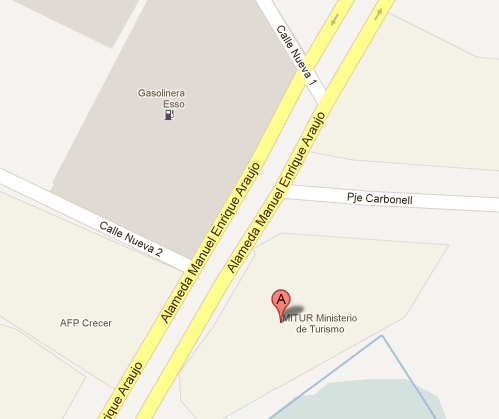 3.3 Atribuciones/fuentes legalesEl marco legal vigente que rige la actuación del Ministerio de Turismo y sus diferentes dependencias lo conforman: Fundación del Ministerio de Turismo: Decreto N° 1  de fecha 1 de junio de 2004, publicado en el Diario Oficial N° 100, Tomo N°363.Constitución de la RepublicaReglamento Interno del Órgano EjecutivoLey General de Turismo y su Reglamento3.4 Estructura administrativa3.5 Gestión de documentos y política de ingresoLos documentos resguardados en las instalaciones del Ministerio de Turismo, pertenecen a los documentos producidos por cada una de las Unidades, Gerencias y Direcciones de la Institución. 3.6 EdificioEdificio Carbonel 1 y 2 3.7 Secciones y otras colecciones custodiadasLos archivos se encuentran en dos formatos, digital y físico (año anterior y año en curso) en orden cronológico, los archivos de años anteriores se encuentran  en cada una de las Unidades generadoras del documento.  3.8 Instrumentos de descripción, guías y publicacionesManual de Organización de la Unidad de Acceso a la Información PublicaÁrea de AccesoÁrea de Acceso4.1 Horarios de aperturaAtención al público: lunes a viernes de  8:00 am – 4:00 pm, con receso de 12:30-1:10 pm. Cerrado: sábado y domingoFestivos: Semana Santa, 1 de mayo, 10 de mayo, 17 de junio, Vacaciones de agosto, 15 de septiembre, 2 de noviembre, 23 de diciembre al 02 de enero. 4.2 Condiciones y requisitos para el uso y el accesoPara el ingreso a las instalaciones al Ministerio de Turismo se debe presentar el Documento Único de Identidad Personal con el personal de vigilancia de la institución.  En el Edificio Carbonel 2, segundo nivel, se encuentra la UAIP, lugar donde  se proporcionará el formulario respectivo para las consultas de documentos. 4.3 AccesibilidadLa entrada principal al Ministerio de  Turismo es sobre la Alameda Dr. Manuel Enrique Araujo, cuenta además con una entrada sobre el Pasaje Carbonel por la cual se puede acceder a la UAIP.Quienes se transportan en vehículo pueden hacer uso del estacionamiento situado a una corta distancia de la segunda entrada a la Institución. Las instalaciones generales del Ministerio de Turismo no cuentan con accesibilidad para personas con capacidades especiales.  Área de ServicioÁrea de Servicio5.1. Servicios de ayuda a la investigaciónEl sistema de Archivos Institucional a través de la Oficina de Ingormacion y Respuesta ofrece los siguiente servicios:Computadora para consulta de información Reproducción documental impresa y digital.5.2. Servicios de reproducción5.3. Espacios públicosDentro de las instalaciones se cuentan con sala de espera en recepción y baños para las personas que visitan y realizan consultas.  Área de ControlÁrea de Control6.1. Identificador de la descripciónSV-MITUREl Salvador- Ministerio de Turismo6.2. Identificador de la instituciónMITURMinisterio de Turismo6.3. Reglas y/o convencionesPara la elaboración de esta descripción se utilizaron las siguientes normas:ISDIAH (Norma Internacional para describir instituciones que custodian fondos de archivos)ISO 8601 (Norma de códigos para la representación de fechas)ISO 639-2 (Norma de códigos para la representación de nombres de lengua)ISO 3166 (Norma de códigos para la representación de nombres de países)6.4. Estado de elaboraciónDescripción Preliminar6.5. Nivel de detalleDescripción Completa6.6. Fechas de creación, revisión o eliminación--6.7. Lengua(s) y escritura(s)SPA (ISO 639-2)6.8. FuentesDisponible en www.mitur.gob.sv 6.9. Notas de mantenimientoElaborado por: Lic. Andrea Kury, Responsable de Archivos Adhonorem